МИНИСТЕРСТВО НА ЗЕМЕДЕЛИЕТО И ХРАНИТЕ – СОФИЯ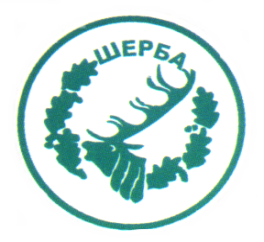 „СЕВЕРОИЗТОЧНО ДЪРЖАВНО ПРЕДПРИЯТИЕ” ДПТП:  ДЪРЖАВНО ЛОВНО СТОПАНСТВО „ШЕРБА”9100, с. Горен чифлик,ул. „Шерба” 7, Варненска областТел.  05141/2358, Е-mail: dls.sherba@dpshumen.bg	..............................................................................................................Изх.№ 579/28.04.2015 г.СЪОБЩЕНИЕ        В електронната страница на Агенция по обществени поръчки , по партидата на „Североизточно държавно предприятие” ДП Шумен, с партиден №02711 е публикувана Публична покана №9041272  от 28.04.2015г. за провеждане на процедура по реда на Глава осем „а” от ЗОП с предмет: ,,Извършване на техническо обслужване, профилактика, ремонт и поддръжка на налични електроуреди и съоръжения по приложен опис, собственост на ТП ДЛС „Шерба” , с осигурен от изпълнителя транспорт до местоизпълнението на услугите , открита във връзка със Заповед №288/02.12.2014г. на директора на СИДП ДП ШуменЗабележка: Съобщението е за информация.ЗАМ.ДИРЕКТОР: /п/                  /инж. Р.Радев/Упълномощен да проведе процедурата със Заповед №404/16.12.2014г. на директора на ТП ДЛС Шерба